 文艺部年度工作总结一、2020年元旦晚会（2019.12.21）经过近两个月的认真筹办，文学院（苏东坡书院）20年元旦晚会在12月21日成功举办。经过三轮审核，元旦晚会共有13个节目展开了精彩的表演，给老师和同学带来了无限欢乐。也赢得了老师和同学的一致好评。文艺部负责承办此次活动。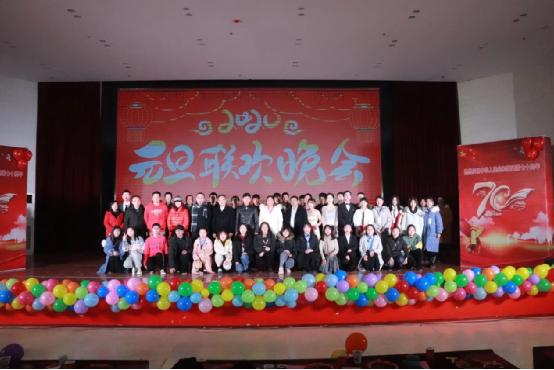 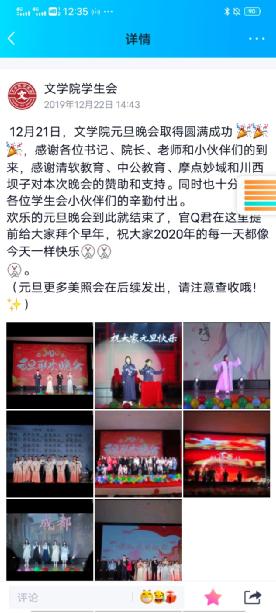 二、“晴空蔚蓝海、文体两花开”线上活动（于2020年5月20日顺利完成活动）受疫情影响，居家成为学生主要的生活方式。为发展学生兴趣爱好，提供学生展现自我的平台，文学院（苏东坡书院）文艺部与体育部携手开展“晴空蔚蓝海、文体两花开”主题活动，借助抖音平台，通过前期宣传并发布到梦空间活动，鼓励我院学生在抖音平台发布展现自我才艺的文体类视频。并通过三轮的评选，选出了优秀作品。于5月20日顺利完成活动。此活动带动了学院官方的建设与推广，也让同学在疫情期间，借助新媒体平台，玩出新花样、玩出新风采。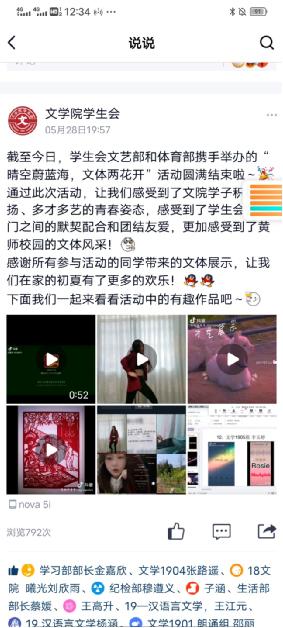 三、“青春有你、祝福有我” 线上毕业生欢送会（2020年6月）一年一度的毕业季如期而来，受疫情影响，文艺部主办此次活动，采取线上征集方式，收集祝福语、设计欢送视频、网易云电台真心话，分系列设计活动栏目推送。利用官Q、官微、网易云电台等平台进行推广。此活动借用多种平台，多种方式，让毕业生告诉到了文院满满的祝福和爱，也让毕业生在文院专属电台中纷纷留言，展开了一场对母校的深情告白，在欢送毕业生的同时，也成功勾起了学生的母校情怀，增强了文学院的凝聚力。基于此次活动的成功举办，文院电台系列节目仍在持续更新中，且电台浏览量和订阅量也取得了不错的反响。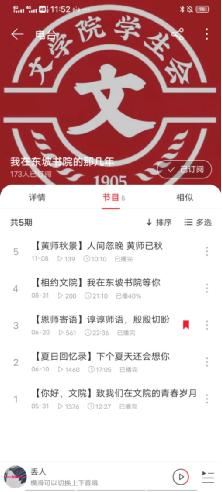 四、新生军训歌咏比赛（2020年9月26日）为丰富校园文化生活，弘扬共青团的优良传统，加强我校学生思想道德教育，我校于9月26日在博学楼前举办新生军训歌咏比赛。文艺部积极响应团委号召，在文学院各班中进行了走班宣传与选拔活动，选出170余名学生构成文学院代表队。并在与院系老师讨论确定演唱曲目为《十送红军》后，与音院指导学长学姐一起每天中午与晚上开展了活力满满的训练。努力与汗水的辛勤浇灌，让歌声包含深情与意志。在全体文院学子的用心之下，我院取得了全校第五名，二等奖第二名的优秀成绩。相信努力的意义，文艺部和文学院会再接再厉继续前进，把拼搏上进的精神薪火相传，期待明年的更上一层楼！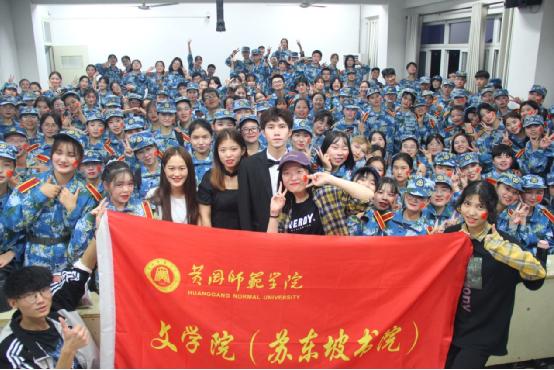 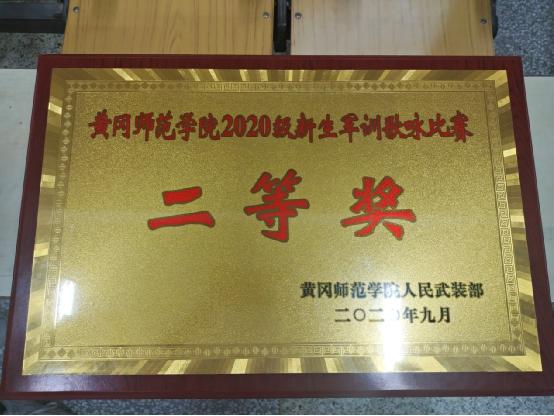 五、第十九届校园歌手大赛（2020年10月18日）为活跃校园文化气氛，提高大学生的艺术素养及综合素质，展示我校学生魅力风采，我校特此举办了校园歌手大赛。文艺部积极响应校团委的号召，组织前期宣传工作，并在10月18日中午12点在创新楼进行初审。最终推选出10名同学进入复赛，虽然遗憾未有同学进入决赛，但文艺部会继续努力对参赛选手进行审核和指导，在下一次的比赛中继续积极参与。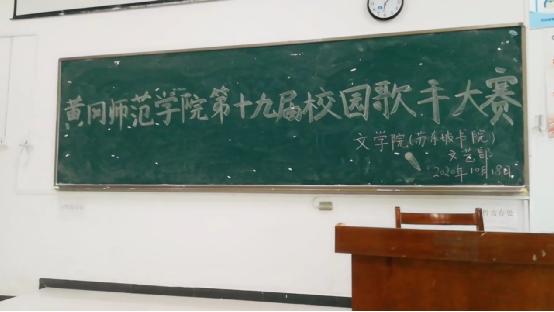 六、挑战主持人大赛（2020年10月）为活跃校园文化气氛，提高大学生的艺术素养及综合素质，为我校校主持人队吸取新的力量，展示我校学子的魅力风采，我校特此举办了挑战主持人大赛。文学院积极响应此次活动，协助持鸣黄师主持队进行院内宣传。最终中文2008班张开妍突破重重困难成功进入到挑主决赛。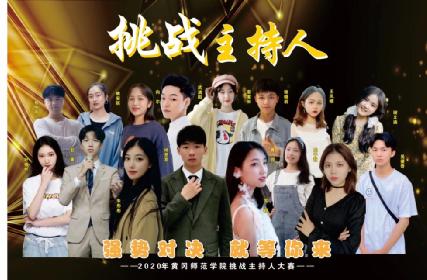 七、秘书风采秀（2020年11月29日）文艺部负责筹划整场活动。其中，文艺部杨雨、罗钰欣上台参与节目表演（歌曲串烧），刘灿灿参演了情景剧。为了提高学生对秘书专业知识的理解和掌握，展示个人风采。11月29日晚，我院于南区厚德楼学术交流中心举办文学院（苏东坡书院）第一届秘书风采秀。党委书记胡立新、党委副书记王艳艳、副院长汤天勇、秘书学教研主任郑凯、秘书学负责人潘峰、老师李芳芳、李银霞、辅导员孙宝兰、魏兰玉、李俊到场观看。全体大一新生及秘书学部分班级参加此次活动。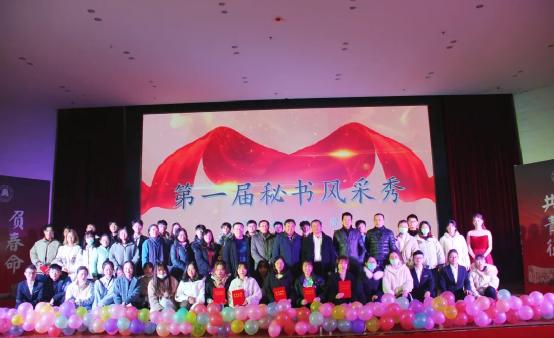 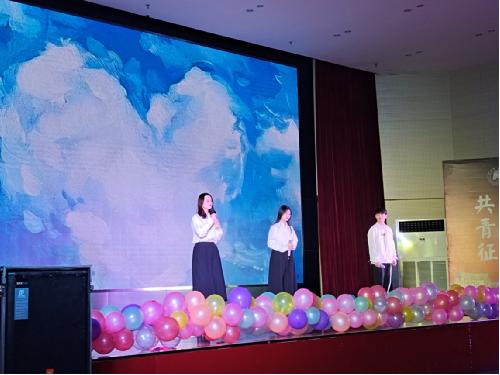 八、学生会晚训（2020年11月30日）文学院（苏东坡书院）学生会在北区操场进行了为期一个星期的晚训。文艺部负责最后一天的晚训节目汇演，收集节目、制定节目单、选主持人串场。协助促进学生会晚训的举办。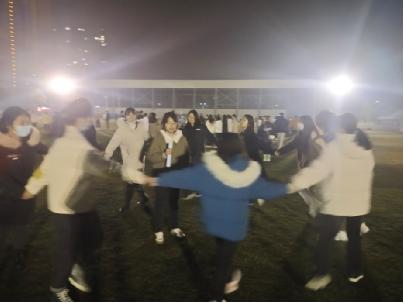 九、新学期第一次学生会例会。在此次例会中，杨雨代表我部门进行总结发言，主要从电台、军歌赛、秘书风采秀、元旦晚会筹备、学生会日常事务等活动中，针对上学期工作情况进行了简要总结，并针对出现的问题做了相关总结反思。也从中指出本学期部门工作方向。十、文艺部日常工作会议3月16日晚上，针对近期工作和干事工作态度问题，我部门利用课余时间在创新楼213开展了本学期第一次工作会议。主要谈到了以下几个方面：五四晚会策划书编写节目征集通知与宣传讨论电台更新频率和主题问题干事自由发言、提出节目策划好意见与干事合理沟通 调整心态十一、学生会部长会议指出了部门工作不足之处，电台更新不及时。不能及时与老师主席团沟通、反馈情况。十二、走班宣传征集五四晚会节目3月底利用大一晚自习时间走班宣传五四晚会，号召大家踊跃参加。后期并完成五四晚会系列工作。十四、庆祝建党一百周年晚会为庆祝建党一百周年晚会，我院于2021年5月26日在南区千报举办了庆祝一百周年晚会暨2020年度颁奖典礼。在晚会中，不仅有优秀节目展演环节，更有对学院各方面优秀学生和老师的颁奖。全体师生共聚一堂，共同参加此次活动。此次活动取得圆满成功。日常工作文学院足球赛、篮球赛啦啦队的组织与筹划致远楼值班学生会查寝以上是文艺部一年来的工作总结,我们将以理解和信任为基地,热情与才华做房柱,勤奋与勇敢做屋顶,在团队协作的力量下,将文艺部的工作开展的有声有色,能够起到活跃校园、学院文化的作用,为同学撑起一片快乐的蓝天,共同绘制一片快乐的天空。最后,在学生会工作中,用心主动的工作态度对我们来说是十分重要的,态度就顶一切!在以上这样的活动中,文艺部全体成员一点点地学习着,也一点点地进步着,虽然工作中不可避免有不尽如人意的地方,但我相信随着时间的积累和不断的学习,对于文艺部今后的工作文艺部全体人员肯定会更加的充满信心。文艺部也会怀着用心向上的良好态度和精神一向努力着。